Об утверждении Положения о муниципальном контроле в сфере благоустройства на территории муниципального образования сельского поселения «Кажым»	В соответствии с Федеральным законом от 06.10.2003 № 131-ФЗ «Об общих принципах организации местного самоуправления в Российской Федерации»,  Федеральным законом от 31 июля 2020 г. № 248-ФЗ «О государственном контроле (надзоре) и муниципальном контроле в Российской Федерации», Уставом муниципального образования сельского поселения «Кажым», по результатам правовой экспертизы № 02-04/272 ГКУ РК «Государственное юридическое бюро» на решение Совета сельского поселения «Кажым» от 19.11.2021 № II-4/28 «Об утверждении Положения о муниципальном контроле в сфере благоустройства на территории муниципального образования сельского поселения «Кажым» и информации прокуратуры Койгородского района № 22-02-2022 от 07.02.2022 годаСовет сельского поселения «Кажым» решил:1. Утвердить Положение о муниципальном контроле в сфере благоустройства на территории муниципального образования сельского поселения «Кажым» согласно приложению. 2.  Решение Совета сельского поселения «Кажым» от 19.11.2021 года № II-4/28 «Об утверждении Положения о муниципальном контроле в сфере благоустройства на территории муниципального образования сельского поселения «Кажым» считать утратившим силу.3. Настоящее решение вступает в силу со дня его обнародования.Глава сельского поселения «Кажым» -                             И.А.БезносиковаПОЛОЖЕНИЕо муниципальном контроле в сфере благоустройства на территории сельского поселения «Кажым»Статья 1. Общие положения1. Настоящее Положение о муниципальном контроле в сфере благоустройства (далее – Положение) устанавливает порядок организации и осуществления муниципального контроля в сфере благоустройства на территории муниципального образования сельского поселения «Кажым».2. Предметом муниципального контроля в сфере благоустройства является соблюдение правил благоустройства территории  муниципального образования сельского поселения «Кажым» Койгородского района Республики Коми, требований к обеспечению доступности для инвалидов объектов социальной, инженерной и транспортной инфраструктур и предоставляемых услуг. 3. Целью муниципального контроля в сфере благоустройства является предупреждение, выявление и пресечение нарушений обязательных требований.	4. Объектами муниципального контроля в сфере благоустройства являются здания, помещения, сооружения, территории, оборудование, устройства, предметы, материалы, которыми граждане и организации владеют и (или) пользуются, к которым предъявляются обязательные требования  и находящиеся  на территории муниципального образования сельского поселения «Кажым» Койгородского района Республики Коми, а также  деятельность граждан и организаций, результаты деятельности,  действия (бездействие) контролируемых лиц в сфере благоустройства.5. Орган муниципального контроля обеспечивает учет объектов контроля.При сборе, обработке, анализе и учете сведений об объектах контроля для целей их учета орган муниципального контроля использует информацию, представляемую ему в соответствии с нормативными правовыми актами, информацию, содержащуюся в государственных информационных системах, а также информационных системах иных контрольных (надзорных) органов, получаемую в рамках межведомственного взаимодействия, а также общедоступную информацию.6. Понятия, используемые в настоящем Положении, применяются в значениях, определенных Федеральным законом от 31.07.2020 № 248-ФЗ «О государственном контроле (надзоре) и муниципальном контроле в Российской Федерации» (далее - Федеральный закон № 248-ФЗ). Статья 2. Контрольный орган, осуществляющий муниципальный контроль в сфере благоустройства1. Контрольным органом, наделенным полномочиями по осуществлению муниципального контроля в сфере благоустройства, является Администрация сельского поселения «Кажым». От имени контрольного органа муниципальный контроль осуществляют должностные лица администрации сельского поселения «Кажым» (далее -  контрольный орган, должностные лица контрольного органа).2. Должностными лицами администрации, уполномоченными осуществлять контроль в сфере благоустройства, являются: глава сельского поселения «Кажым», ведущий специалист администрации сельского поселения «Кажым», специалист I категории администрации сельского поселения «Кажым»  (далее также – должностные лица, уполномоченные осуществлять контроль). Должностные лица, уполномоченные осуществлять контроль, при осуществлении контроля в сфере благоустройства имеют права, обязанности и несут ответственность в соответствии с Федеральным законом от 31.07.2020 № 248-ФЗ «О государственном контроле (надзоре) и муниципальном контроле в Российской Федерации» и иными федеральными законами.3. Должностным лицом, уполномоченным на принятие решения о проведении контрольных мероприятий является:- Глава сельского поселения «Кажым»;	4. Администрация сельского поселения «Кажым» осуществляет муниципальный контроль за соблюдением:а) обязательных требований Правил благоустройства по порядку содержания элементов благоустройства и особенностям уборки территорий;б) обязательных требований Правил благоустройства по содержанию уличного коммунального оборудования, технического оборудования, игрового и спортивного оборудования, освещения и осветительного оборудования;в) обязательных требований Правил благоустройства по содержанию прилегающих территорий;г) обязательных требований Правил благоустройства по обеспечению беспрепятственного доступа инвалидов к объектам социальной, инженерной и транспортной инфраструктур; д) обязательных требований Правил по содержанию элементов и объектов благоустройства, в том числе требования: - по установке ограждений, не препятствующей свободному доступу маломобильных групп населения к объектам образования, здравоохранения, культуры, физической культуры и спорта, социального обслуживания населения;- по содержанию фасадов зданий, строений, сооружений, других стен зданий, строений, сооружений, а также иных элементов благоустройства и общественных мест;- по содержанию специальных знаков, надписей, содержащих информацию, необходимую для эксплуатации инженерных сооружений;- по обеспечению свободных проходов к зданиям и входам в них, а также свободных въездов во дворы, обеспечению безопасности пешеходов и безопасного пешеходного движения, включая инвалидов и другие маломобильные группы населения, на период осуществления земляных работ;- по направлению в администрацию уведомления о проведении работ в результате аварий в срок, установленный нормативными правовыми актами Республики Коми;- о недопустимости размещения транспортных средств на газоне или иной озеленённой или рекреационной территории, размещение транспортных средств на которой ограничено Правилами благоустройства, а также по недопустимости загрязнения территорий общего пользования транспортными средствами во время их эксплуатации, обслуживания или ремонта, при перевозке грузов или выезде со строительных площадок (вследствие отсутствия тента или укрытия);е) обязательных требований по уборке территории сельского поселения «Кажым» в зимний период, включая контроль проведения мероприятий по очистке от снега, наледи и сосулек кровель зданий, сооружений; ё) обязательных требований по уборке территории сельского поселения «Кажым» в летний период, включая обязательные требования по выявлению карантинных, ядовитых и сорных растений, борьбе с ними, локализации, ликвидации их очагов;ж) дополнительных обязательных требований пожарной безопасности в период действия особого противопожарного режима; з) обязательные требования по складированию твердых коммунальных отходов.Администрация осуществляет контроль за соблюдением исполнения предписаний об устранении нарушений обязательных требований, выданных должностными лицами, уполномоченными осуществлять контроль, в пределах их компетенции.5. Должностные лица администрации сельского поселения «Кажым» в своей деятельности руководствуются Конституцией Российской Федерации, федеральными законами, иными нормативными правовыми актами Российской Федерации, Республики Коми, муниципальными правовыми актами сельского поселения «Кажым».6. Права и обязанности должностных лиц органа муниципального контроля (Администрации сельского поселения «Кажым»)  осуществляются в соответствии со статьей 29 Федерального закона № 248-ФЗ.Статья 3. Профилактические мероприятия Орган муниципального контроля может проводить следующие виды профилактических мероприятий:- информирование;- объявление предостережения;- консультирование;-профилактический визит.2. Профилактические мероприятия осуществляются в порядке, установленном Федеральным законом № 248-ФЗ с учетом особенностей, установленных настоящим положением.3. Информирование.Информирование осуществляется администрацией по вопросам соблюдения обязательных требований посредством размещения соответствующих сведений на официальном сайте администрации в информационно-телекоммуникационной сети «Интернет» (далее – официальный сайт администрации) в специальном разделе, посвященном контрольной деятельности (доступ к специальному разделу должен осуществляться с главной (основной) страницы официального сайта администрации), в средствах массовой информации, через личные кабинеты контролируемых лиц в государственных информационных системах (при их наличии) и в иных формах.Администрация обязана размещать и поддерживать в актуальном состоянии на официальном сайте администрации в специальном разделе, посвященном контрольной деятельности, сведения, предусмотренные частью 3 статьи 46 Федерального закона от 31.07.2020 № 248-ФЗ «О государственном контроле (надзоре) и муниципальном контроле в Российской Федерации».Администрация также вправе информировать население муниципального образования сельского поселения «Кажым» на собраниях и конференциях граждан об обязательных требованиях, предъявляемых к объектам контроля.4. Объявление предостережения.4.1. В случае наличия у администрации сельского поселения «Кажым» сведений о готовящихся нарушениях обязательных требований или признаках нарушений обязательных требований и (или) в случае отсутствия подтвержденных данных о том, что нарушение обязательных требований причинило вред (ущерб) охраняемым законом ценностям либо создало угрозу причинения вреда (ущерба) охраняемым законом ценностям, контрольный орган объявляет контролируемому лицу предостережение о недопустимости нарушения обязательных требований и предлагает принять меры по обеспечению соблюдения обязательных требований. Предостережение составляется по форме, утвержденной приказом Минэкономразвития России от 31 марта 2021 г. № 151 «О типовых формах документов, используемых контрольным (надзорным) органом»  (Приложение 2 ).Предостережение подписывает должностное лицо, указанное в части 3 статьи 2 настоящего Положения.4.2. Контролируемое лицо вправе в течение десяти рабочих дней со дня получения предостережения подать в орган муниципального контроля возражение в отношении указанного предостережения.4.3. В возражении контролируемым лицом указываются:- наименование юридического лица, фамилия, имя, отчество (при наличии) гражданина;- адрес контролируемого лица, а также адрес электронной почты (при наличии); -дата и номер предостережения, направленного в адрес контролируемого лица;- обоснование позиции в отношении указанных в предостережении действий (бездействия) контролируемого лица, которые приводят или могут привести к нарушению обязательных требований.Контролируемое лицо вправе приложить к таким возражениям документы, подтверждающие обоснованность таких возражений, или их заверенные копии.4.4. Возражения направляются контролируемым лицом в электронной форме на адрес электронной почты органа муниципального контроля, либо в бумажном виде почтовым отправлением.4.5. Возражение регистрируется в течение одного рабочего дня с момента поступления в администрацию сельского поселения «Кажым» и рассматривается в течение двадцати рабочих дней со дня регистрации.4.6. По результатам рассмотрения возражения принимается одно из следующих решений:- удовлетворить возражение в форме отмены объявленного предостережения;- отказать в удовлетворении возражения.4.7. Администрацией сельского поселения «Кажым» в рамках срока рассмотрения возражения, но не более двадцати рабочих дней со дня поступления возражения, направляется мотивированный ответ о результатах рассмотрения возражения лицу, подавшему возражение на адрес электронной почты (если указан в возражениях) или почтой по адресу, указанному в возражениях.4.8. Повторное направление возражения по тем же основаниям не допускается. Поступившее в орган муниципального контроля возражение по тем же основаниям подлежит оставлению без рассмотрения, о чем контролируемое лицо уведомляется в порядке и сроки, установленные частью 4.7 настоящего Положения.5. Консультирование.5.1. Должностные лица органа муниципального контроля по обращению контролируемого лица и их представителей осуществляют консультирование (дают разъяснения по вопросам, связанным с организацией и осуществлением муниципального контроля в сфере благоустройства). Консультирование осуществляется без взимания платы.5.2. Консультирование может осуществляться должностным лицом органа муниципального контроля по телефону, посредством видеоконференцсвязи, на личном приеме либо в ходе проведения профилактического мероприятия, контрольного мероприятия.5.3. Консультирование осуществляется по вопросам, связанным с организацией и осуществлением муниципального контроля в сфере благоустройства, в том числе:- реализации требований Правил благоустройства;- порядка проведения контрольных мероприятий;- порядка принятия решений по итогам контрольных мероприятий.5.4. Орган муниципального контроля осуществляет учет консультирований.5.5. По итогам консультирования информация в письменной форме контролируемым лицам и их представителям не предоставляется. Контролируемое лицо вправе направить запрос о предоставлении письменного ответа в сроки, установленные Федеральным законом от 02.05.2006 № 59-ФЗ «О порядке рассмотрения обращений граждан Российской Федерации».5.6. В случае, если в течение календарного года поступило пять или более однотипных (по одним и тем же вопросам) обращений контролируемых лиц, консультирование по таким обращениям осуществляется посредством размещения на официальном сайте муниципального образования сельского поселения «Кажым» Койгородского района Республики Коми в сети «Интернет» письменного разъяснения, подписанного руководителем. 6.Профилактический визит проводится в форме профилактической беседы по месту осуществления деятельности контролируемого лица либо путем использования видео-конференц-связи. В ходе профилактического визита  контролируемое лицо информируется об обязательных требованиях, предъявляемых к его деятельности либо к принадлежащим ему объектам контроля. При проведении профилактического визита контролируемым лицам не выдаются предписания об устранении нарушений обязательных требований. Разъяснения, полученные контролируемым лицом в ходе профилактического визита, носят рекомендательный характер.Статья 4. Организация осуществления муниципального контроля в сфере благоустройства1. Система оценки и управления рисками при осуществлении муниципального контроля в сфере благоустройства не применяется.2. Плановые контрольные мероприятия при осуществлении муниципального контроля в сфере благоустройства не проводятся.3. Муниципальный контроль в сфере благоустройства может осуществляться в форме проведения:3.1. Контрольных мероприятий за соблюдением обязательных требований, проводимых при взаимодействии с контролируемым лицом:- выездная проверка;- рейдовый осмотр;- документарная проверка.Статья 5. Порядок проведения контрольных мероприятий.1. Порядок проведения контрольных мероприятий при осуществлении муниципального контроля в сфере благоустройства определяется Федеральным законом № 248-ФЗ и настоящим Положением.2. Основанием для проведения контрольных мероприятий, за исключением контрольных мероприятий, проводимых без взаимодействия с контролируемым лицом, может быть:1) наличие у контрольного (надзорного) органа сведений о причинении вреда (ущерба) или об угрозе причинения вреда (ущерба) охраняемым законом ценностям либо выявление соответствия объекта контроля параметрам, утвержденным индикаторами риска нарушения обязательных требований, или отклонения объекта контроля от таких параметров;2) наступление сроков проведения контрольных (надзорных) мероприятий, включенных в план проведения контрольных (надзорных) мероприятий;3) поручение Президента Российской Федерации, поручение Правительства Российской Федерации о проведении контрольных (надзорных) мероприятий в отношении конкретных контролируемых лиц;4) требование прокурора о проведении контрольного (надзорного) мероприятия в рамках надзора за исполнением законов, соблюдением прав и свобод человека и гражданина по поступившим в органы прокуратуры материалам и обращениям;5) истечение срока исполнения решения контрольного (надзорного) органа об устранении выявленного нарушения обязательных требований - в случаях, установленных частью 1 статьи 95 настоящего Федерального закона;6) наступление события, указанного в программе проверок, если федеральным законом о виде контроля установлено, что контрольные (надзорные) мероприятия проводятся на основании программы проверок.3. Порядок проведения внеплановой выездной проверки:3.1. Выездная проверка осуществляется в соответствии со статьей 73 Федерального закона № 248-ФЗ.3.2. В ходе внеплановой выездной проверки могут осуществляться следующие контрольные действия:- осмотр;- опрос;- получение письменных объяснений;- истребование документов;- инструментальное обследование.3.3. Указанные контрольные действия осуществляются в порядке, предусмотренном статьями 76, 78 - 80, 82 Федерального закона № 248-ФЗ.3.4. Срок проведения выездной проверки не может превышать десять рабочих дней. В отношении одного субъекта малого предпринимательства общий срок взаимодействия в ходе проведения выездной проверки не может превышать пятьдесят часов для малого предприятия и пятнадцать часов для микропредприятия.4. Порядок проведения рейдового осмотра:4.1. Рейдовый осмотр осуществляется в соответствии со статьей 71 Федерального закона № 248-ФЗ.4.2. В ходе рейдового осмотра могут осуществляться следующие контрольные действия:- осмотр;- опрос;- получение письменных объяснений;- истребование документов;- инструментальное обследование.4.3. Указанные контрольные действия осуществляются в порядке, предусмотренном статьями 76, 78 - 80, 82 Федерального закона № 248-ФЗ.5. Внеплановая выездная проверка и рейдовый осмотр могут проводиться только после согласования с органами прокуратуры, за исключением случаев их проведения:1) поручение Президента Российской Федерации, поручение Правительства Российской Федерации о проведении контрольных (надзорных) мероприятий в отношении конкретных контролируемых лиц;2) требование прокурора о проведении контрольного (надзорного) мероприятия в рамках надзора за исполнением законов, соблюдением прав и свобод человека и гражданина по поступившим в органы прокуратуры материалам и обращениям;3) истечение срока исполнения решения контрольного (надзорного) органа об устранении выявленного нарушения обязательных требований - в случаях, установленных частью 1 статьи 95  Федерального закона № 248-ФЗ;4) наступление события, указанного в программе проверок, если федеральным законом о виде контроля установлено, что контрольные (надзорные) мероприятия проводятся на основании программы проверок;5) если основанием для проведения внепланового контрольного (надзорного) мероприятия являются сведения о непосредственной угрозе причинения вреда (ущерба) охраняемым законом ценностям, контрольный (надзорный) орган для принятия неотложных мер по ее предотвращению и устранению приступает к проведению внепланового контрольного (надзорного) мероприятия незамедлительно (в течение двадцати четырех часов после получения соответствующих сведений) с извещением об этом органа прокуратуры по месту нахождения объекта контроля посредством направления в тот же срок документов, предусмотренных статьей 66 Федерального закона № 248-ФЗ. В этом случае уведомление контролируемого лица о проведении внепланового контрольного (надзорного) мероприятия может не проводиться.6. Согласование внеплановой выездной проверки и рейдового осмотра с органами прокуратуры проводится в соответствии с требованиями, установленными статьей 66 Федерального закона № 248-ФЗ.7. Порядок проведения внеплановой документарной проверки:Под документарной проверкой понимается контрольное (надзорное) мероприятие, которое проводится по месту нахождения администрации сельского поселения «Кажым» и предметом которого являются исключительно сведения, содержащиеся в документах контролируемых лиц, устанавливающих их организационно-правовую форму, права и обязанности, а также документы, используемые при осуществлении их деятельности и связанные с исполнением ими обязательных требований и решений контрольного (надзорного) органа.1) В ходе документарной проверки рассматриваются документы контролируемых лиц, имеющиеся в распоряжении администрации сельского поселения «Кажым», результаты предыдущих контрольных (надзорных) мероприятий, материалы рассмотрения дел об административных правонарушениях и иные документы о результатах осуществленных в отношении этих контролируемых лиц государственного контроля (надзора), муниципального контроля.	2) В ходе документарной проверки могут совершаться следующие контрольные (надзорные) действия:- получение письменных объяснений;- истребование документов;- экспертиза.	3) В случае, если достоверность сведений, содержащихся в документах, имеющихся в распоряжении администрации сельского поселения «Кажым», вызывает обоснованные сомнения либо эти сведения не позволяют оценить исполнение контролируемым лицом обязательных требований, администрация сельского поселения «Кажым» направляет в адрес контролируемого лица требование представить иные необходимые для рассмотрения в ходе документарной проверки документы. В течение десяти рабочих дней со дня получения данного требования контролируемое лицо обязано направить в администрацию сельского поселения «Кажым» указанные в требовании документы.	4) В случае, если в ходе документарной проверки выявлены ошибки и (или) противоречия в представленных контролируемым лицом документах либо выявлено несоответствие сведений, содержащихся в этих документах, сведениям, содержащимся в имеющихся у администрации сельского поселения «Кажым»  документах и (или) полученным при осуществлении муниципального контроля, информация об ошибках, о противоречиях и несоответствии сведений направляется контролируемому лицу с требованием представить в течение десяти рабочих дней необходимые пояснения. Контролируемое лицо, представляющее в администрацию сельского поселения «Кажым» пояснения относительно выявленных ошибок и (или) противоречий в представленных документах либо относительно несоответствия сведений, содержащихся в этих документах, сведениям, содержащимся в имеющихся у администрации сельского поселения «Кажым» документах и (или) полученным при осуществлении муниципального контроля, вправе дополнительно представить в администрацию сельского поселения «Кажым» документы, подтверждающие достоверность ранее представленных документов.	5) При проведении документарной проверки администрация сельского поселения «Кажым»  не вправе требовать у контролируемого лица сведения и документы, не относящиеся к предмету документарной проверки, а также сведения и документы, которые могут быть получены этим органом от иных органов.	6) Срок проведения документарной проверки не может превышать десять рабочих дней. В указанный срок не включается период с момента направления администрацией сельского поселения «Кажым» контролируемому лицу требования представить необходимые для рассмотрения в ходе документарной проверки документы до момента представления указанных в требовании документов в администрации сельского поселения «Кажым», а также период с момента направления контролируемому лицу информации администрации сельского поселения «Кажым» о выявлении ошибок и (или) противоречий в представленных контролируемым лицом документах либо о несоответствии сведений, содержащихся в этих документах, сведениям, содержащимся в имеющихся у администрации сельского поселения «Кажым» документах и (или) полученным при осуществлении муниципального контроля, и требования представить необходимые пояснения в письменной форме до момента представления указанных пояснений в администрацию сельского поселения «Кажым».8. Внеплановые выездные, документарные проверки и рейдовые осмотры проводятся на основании решения органа муниципального контроля принимаемого в форме распоряжения администрации сельского поселения «Кажым»,  оформленного в соответствии с требованиями, установленными статьей 64 Федерального закона № 248-ФЗ.9. К результатам контрольного мероприятия относятся: оценка соблюдения контролируемым лицом обязательных требований, создание условий для предупреждения нарушений обязательных требований и (или) прекращения их нарушений, восстановление нарушенного положения, направление уполномоченным органам или должностным лицам информации для рассмотрения вопроса о привлечении к ответственности и (или) применение органом муниципального контроля мер, предусмотренных пунктом 2 части 2 статьи 90 Федерального закона № 248-ФЗ.10. При проведении контрольных мероприятий для фиксации инспекторами и лицами, привлекаемыми к совершению контрольных действий, доказательств нарушений обязательных требований может использоваться фотосъемка, аудио- и видеозапись, иные способы фиксации доказательств.Фотосъемка аудио- и видеозапись может осуществляться посредством любых технических средств, имеющихся в распоряжении должностных лиц органа муниципального контроля, лиц, привлекаемых к проведению контрольных (надзорных) мероприятий.Аудио- и видеозапись осуществляется открыто, с уведомлением вслух в начале и конце записи о дате, месте, времени начала и окончания осуществления записи.Решение о применении иных технических средств при осуществлении контрольных мероприятий, принимается инспектором самостоятельно.Если в ходе контрольных мероприятий осуществлялись фотосъемка, аудио- и видеозапись или иные способы фиксации доказательств, то об этом делается отметка в акте контрольного мероприятия. В этом случае материалы фотографирования, аудио- и видеозаписи, прилагаются к материалам контрольного мероприятия.11. По окончании проведения контрольного мероприятия, предусматривающего взаимодействие с контролируемым лицом, инспектором составляется акт мероприятия (далее - акт). В случае если по результатам проведения такого мероприятия выявлено нарушение обязательных требований, в акте должно быть указано, какое именно обязательное требование нарушено, каким нормативным правовым актом и его структурной единицей оно установлено. В случае устранения выявленного нарушения до окончания проведения контрольного мероприятия, предусматривающего взаимодействие с контролируемым лицом, в акте указывается факт его устранения. Документы, иные материалы, являющиеся доказательствами нарушения обязательных требований, должны быть приобщены к акту. Заполненные при проведении контрольного мероприятия проверочные листы должны быть приобщены к акту.12. Оформление акта инспектором производится на месте проведения контрольного мероприятия в день окончания проведения такого мероприятия, если иной порядок оформления акта не установлен Правительством Российской Федерации. Акт подписывается инспектором.13. Акт контрольного мероприятия, проведение которого было согласовано органами прокуратуры, направляется в органы прокуратуры посредством единого реестра контрольных (надзорных) мероприятий непосредственно после его оформления.14. Контролируемое лицо или его представитель знакомится с содержанием акта на месте проведения контрольного мероприятия, за исключением случаев, установленных частью 2 статьи 88 Федерального закона № 248-ФЗ.15. Индивидуальный предприниматель, гражданин, являющиеся контролируемыми лицами, вправе представить в орган муниципального контроля информацию о невозможности присутствия при проведении контрольного мероприятия, в связи с чем проведение контрольного мероприятия переносится органом муниципального контроля на срок, необходимый для устранения обстоятельств, послуживших поводом для данного обращения индивидуального предпринимателя, гражданина в следующих случаях:- временная нетрудоспособность (болезнь), подтверждается справкой медицинского учреждения;- уход за больным ребенком, близким родственником, подтверждается больничным листом или медицинскими документами, свидетельствующими о необходимости ухода;- смерть близких родственников, подтверждается свидетельством о смерти;- вызов в официальные органы, подтверждается повесткой в суд, военкомат и пр.;- служебная командировка, подтверждается приказом (распоряжением) о направлении в командировку.Статья 6. Решения, принимаемые по результатам контрольных мероприятий.1. По результатам проведения контрольных мероприятий принимаются решения, предусмотренные статьей 90 Федерального закона № 248-ФЗ.Статья 7. Обжалование решений контрольного органа, действий (бездействия) его должностных лиц.1. Досудебный порядок подачи жалоб при осуществлении муниципального контроля в сфере благоустройства не применяется.Статья 8. Ключевые показатели вида контроля и их целевые значения,  индикативные показатели для муниципального контроляКлючевые показатели муниципального контроля и их целевые значения, индикативные показатели установлены приложением 3 к настоящему Положению.Приложение 1к Положению о муниципальном  контроле в сфере благоустройства на территории муниципального образования сельского поселения «Кажым»Форма предписания Контрольного органаПРЕДПИСАНИЕ_____________________________________________________________________(указывается полное наименование контролируемого лица в дательном падеже)об устранении выявленных нарушений обязательных требованийПо результатам _____________________________________________________________,(указываются вид и форма контрольного мероприятия в соответствии с решением Контрольного органа)проведенной _______________________________________________________________                                  (указывается полное наименование контрольного органа)в отношении _______________________________________________________________                                (указывается полное наименование контролируемого лица)в период с «__» _________________ 20__ г. по «__» _________________ 20__ г.на основании ______________________________________________________________(указываются наименование и реквизиты акта Контрольного органа о проведении контрольного мероприятия)выявлены нарушения обязательных требований ________________ законодательства:(перечисляются выявленные нарушения обязательных требований с указанием структурных единиц нормативных правовых актов, которыми установлены данные обязательные требования)На основании изложенного, в соответствии с пунктом 1 части 2 статьи 90 Федерального закона от 31 июля 2020 г. № 248-ФЗ «О государственном контроле (надзоре) и муниципальном контроле в Российской Федерации» ___________________________________________________________________________                          (указывается полное наименование Контрольного органа)предписывает:1. Устранить выявленные нарушения обязательных требований в срок до«______» ______________ 20_____ г. включительно.2. Уведомить _______________________________________________________________                                   (указывается полное наименование контрольного органа)об исполнении предписания об устранении выявленных нарушений обязательных требований с приложением документов и сведений, подтверждающих устранение выявленных нарушений обязательных требований, в срок до «__» _______________ 20_____ г. включительно.Неисполнение настоящего предписания в установленный срок влечет ответственность, установленную законодательством Российской Федерации.		    Приложение 2 к Положению о муниципальном контроле в сфере благоустройства на   территории  сельского поселения «Кажым» Приложение N 15
к приказу Минэкономразвития России
от 31.03.2021 г. N 151
(с изменениями от 27 октября 2021 г.)(Типовая форма предостережения
о недопустимости нарушения обязательных требований)ссылка на карточку мероприятия в едином реестре контрольных (надзорных) мероприятий:------------------------------* Пункт 6 указывается при условии наличия самообследования в числе используемых профилактических мероприятий по соответствующему виду контроля.------------------------------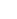 Приложение 3 к Положению о муниципальном контроле в сфере благоустройства на   территории  сельского поселения «Кажым» Ключевые показатели муниципального контроля и их целевые значения, индикативные показатели	1.Ключевые показатели и их целевые значения:Доля устраненных нарушений из числа выявленных нарушений обязательных требований - 70%.Доля отмененных результатов контрольных мероприятий - 0%.Доля контрольных мероприятий, по результатам которых были выявлены нарушения, но не приняты соответствующие меры административного воздействия - 5%.Доля вынесенных судебных решений о назначении административного наказания по материалам контрольного органа - 95%.Доля отмененных в судебном порядке постановлений по делам об административных правонарушениях от общего количества вынесенных контрольным органом постановлений, за исключением постановлений, отмененных на основании статей 2.7 и 2.9 Кодекса Российской Федерации об административных правонарушениях - 0%.2. Индикативные показатели:При осуществлении муниципального контроля устанавливаются следующие индикативные показатели:1) количество внеплановых контрольных мероприятий, проведенных за отчетный период;2) количество внеплановых контрольных мероприятий, проведенных на основании выявления соответствия объекта контроля параметрам, утвержденным индикаторами риска нарушения обязательных требований, или отклонения объекта контроля от таких параметров, за отчетный период;3) общее количество контрольных мероприятий с взаимодействием, проведенных за отчетный период;4) количество контрольных мероприятий с взаимодействием по каждому виду контрольных мероприятий, проведенных за отчетный период;5) количество контрольных мероприятий, проведенных с использованием средств дистанционного взаимодействия, за отчетный период;6) количество обязательных профилактических визитов, проведенных за отчетный период;7) количество предостережений о недопустимости нарушения обязательных требований, объявленных за отчетный период;8) количество контрольных мероприятий, по результатам которых выявлены нарушения обязательных требований, за отчетный период;9) количество контрольных мероприятий, по итогам которых возбуждены дела об административных правонарушениях, за отчетный период;10) сумма административных штрафов, наложенных по результатам контрольных мероприятий, за отчетный период;11) количество направленных в органы прокуратуры заявлений о согласовании проведения контрольных мероприятий, за отчетный период;12) количество направленных в органы прокуратуры заявлений о согласовании проведения контрольных мероприятий, по которым органами прокуратуры отказано в согласовании, за отчетный период;13) общее количество учтенных объектов контроля на конец отчетного периода;14) количество учтенных контролируемых лиц на конец отчетного периода;15) количество учтенных контролируемых лиц, в отношении которых проведены контрольные мероприятия, за отчетный период;16) общее количество жалоб, поданных контролируемыми лицами за отчетный период;17) количество жалоб, в отношении которых администрацией СП «Кажым» был нарушен срок рассмотрения, за отчетный период;18) количество жалоб. Поданных контролируемыми лицами. По итогам рассмотрения которых принято решение о полной либо частичной отмене решения администрации СП «Кажым» либо о признании действий (бездействий) должностных лиц администрации СП «Кажым» недействительными за отчетный период.19) количество исковых заявлений об оспаривании решений, действий (бездействий) должностных лиц администрации СП «Кажым», направленных контролируемыми лицами в судебном порядке, за отчетный период;20) количество исковых заявлений об оспаривании решений, действий (бездействий) должностных лиц администрации СП «Кажым», направленных контролируемыми лицами в судебном порядке, по которым принято решение об удовлетворении заявленных требований, за отчетный период;21) количество контрольных мероприятий, проведенных с грубым нарушением требований к организации и осуществлению муниципального контроля и результаты которых были признаны недействительными и (или) отменены, за отчетный период.«Кажым» сикт овмöдчöминса Сöвет «Кажым» сикт овмöдчöминса Сöвет «Кажым» сикт овмöдчöминса Сöвет 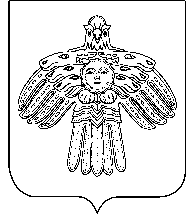 Совет сельского поселения «Кажым»Совет сельского поселения «Кажым»ПОМШУÖМРЕШЕНИЕот07 февраля2022 г.№ № II-9/40(Республика Коми, п.Кажым)(Республика Коми, п.Кажым)(Республика Коми, п.Кажым)Бланк Контрольного органа_________________________________(указывается должность руководителя контролируемого лица)_________________________________(указывается полное наименование контролируемого лица)_________________________________(указывается фамилия, имя, отчество(при наличии) руководителя контролируемого лица)_________________________________(указывается адрес места нахождения контролируемого лица)___________________________________________________________(должность лица, уполномоченного на проведение контрольных мероприятий)(подпись должностного лица, уполномоченного на проведение контрольных мероприятий)(фамилия, имя, отчество (при наличии) должностного лица, уполномоченного на проведение контрольных мероприятий)Отметка о размещении (дата и учетный номер) сведений о предостережении в едином реестре контрольных (надзорных) мероприятийQR-код, обеспечивающий переход на страницу в информационно-телекоммуникационной сети "Интернет", содержащую запись единого реестра контрольных (надзорных) мероприятий о предостережении о недопустимости нарушения обязательных требований в едином реестре контрольных (надзорных) мероприятий(указывается наименование контрольного (надзорного) органа и при необходимости его территориальногооргана)(место вынесения предостережения)Предостережение о недопустимости нарушения обязательных требованийот "___"___________ ____ г. N_________1) ......(указываются фамилия, имя, отчество (при наличии) гражданина или наименование организации (в родительном падеже), их индивидуальные номера налогоплательщика)2. При осуществлении...(указывается наименование вида государственного контроля (надзора), вида муниципального контроля в соответствии с единым реестром видов федерального государственного контроля (надзора), регионального государственного контроля (надзора), муниципального контроля)поступили сведения о следующих действиях (бездействии):1) ...2) ......(приводится описание, включая адрес (место) (при наличии), действий (бездействия), организации, ее должностных лиц и (или) работников, индивидуального предпринимателя и (или) его работников, которые могут привести/приводят к нарушениям обязательных требований)3. Указанные действия (бездействие) могут привести/приводят к нарушениям следующих обязательных требований:1) ...2) ......(приводится описание действий (бездействия) организации, ее должностных лиц и (или) работников, индивидуального предпринимателя и (или) его работников, которые могут привести/приводят к нарушениям обязательных требований)4. В соответствии с частью 1 статьи 49 Федерального закона от 31 июля 2020 г. N 248-ФЗ "О государственном контроле (надзоре) и муниципальном контроле в Российской Федерации"ОБЪЯВЛЯЮ ПРЕДОСТЕРЕЖЕНИЕо недопустимости нарушения обязательных требованийи предлагаю:1)2)...(указываются меры, которые необходимо принять контролируемому лицу для обеспечения соблюдения обязательных требований, а также при необходимости сроки их принятия (не может быть указано требование о предоставлении контролируемым лицом сведений и документов)5. Вы вправе подать возражение на данное предостережение в порядке, установленном(указывается ссылка на положение о виде контроля, которым установлен порядок подачи и рассмотрения возражения в отношении предостережения)6*. В целях профилактики нарушения обязательных требований вы можете провести самостоятельную оценку соблюдения обязательных требований (самообследование) с использованием способов, указанных на официальном сайте по адресу ....(указывается адрес официального сайта в информационно-телекоммуникационной сети "Интернет", позволяющий пройти самообследование соблюдения обязательных требований)(должность, фамилия, инициалы руководителя, заместителя руководителя органа государственного контроля (надзора), органа муниципального контроля, иного должностного лица, принявшего решение о проведении контрольной закупки)(подпись)(фамилия, имя, отчество (при наличии) и должность должностного лица, непосредственно подготовившего проект решения, контактный телефон, электронный адрес (при наличии)Отметка о направлении предостережения в электронном виде (адрес электронной почты), в том числе через личный кабинет на специализированном электронном портале